Locum Family Physician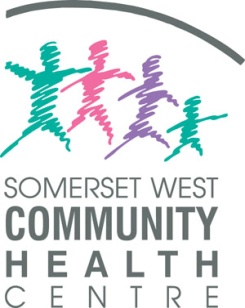 Position Title: 		Locum Family PhysicianDepartment:			Primary Health Care	Reporting to: 		Director Primary Health CareStart date:			ASAP – September 2022 FTE:                                       Flexible FTE	________________________________________________________________________________________________Somerset West Community Health Centre (SWCHC) has been providing primary health care and social services for more than 40 years. The Centre’s mandate is to offer comprehensive, innovative community-based programs and regional programs that address people’s overall well-being. We work within an anti-racism, anti-oppression framework that acknowledges systemic racism exists and seeks to ensure that systems are fair and equitable for everyone.We are seeking a locum family physician to provide comprehensive primary care to SWCHC clients during acute and chronic illness and participates in the development, implementation, monitoring and evaluation of programs and services for individuals, families, and the community.  The physician works within an interprofessional team of physicians, nurse practitioners, nurses, social workers, dietitians, physician assistant, community health workers and health promotion staff.We are looking for someone who has experience in and knowledge of immigrant and refugee health including a sound knowledge and understanding of the issues facing immigrants and refugees and the unique dynamics that exist within their various cultures.  SWCHC offers a wide range of Harm Reduction services and requires a physician who is familiar with and supports a Harm Reduction approach.Join a stimulating group practice where you can:Provide a full spectrum of care to a widely varied patient population in a modern office environment using the TELUS PS Suites EMRWork with a multi-disciplinary team that provides you with access to dietitians, nurses, nurse practitioners, counselors, and other health professionalsEnjoy longer appointment times and lower patient volumes that allow you to spend the time to practice medicine the way you always felt it should beEarn a competitive and predictable income from the onset without concern for office overhead or patient volumesParticipate in the teaching of medical students and residentsIf you are a flexible and innovative family physician with excellent communication skills, able to work well in a team environment and you are looking to enhance the quality of your professional life working in an environment where you are valued and supported, this opportunity is for you.  Enjoy life and practice medicine the way you always felt you should.As a family physician certified by the College of Family Physicians of Canada and licensed in Ontario, you will want to consider this exceptional opportunity.If interested, please submit a cover letter and CV as one document to: https://swchc.bamboohr.com/jobs/view.php?id=336 For more information please contact:Michelle MaynardDirector Primary Health Care & Regional Programsmmaynard@swchc.on.ca**It is the policy of SWCHC to require COVID-19 immunization for all employees, volunteers, students, and contractors, including those who work from home with the following exceptions: Persons with a medical reason that prevents them from being vaccinated against COVID-19; Persons with other reasonable considerations pursuant to the Ontario Human Rights Code that restrict them from being vaccinated against Covid 19 vaccination. ** Somerset West Community Health Centre is committed to the principles of access and equity and to building an organization that reflects the diversity of the communities we serve. This includes diversity in languages spoken, culture, race, religion, ability, sexual orientation, and gender identity and expression.  We are committed to anti-racism and anti-oppression principles and practice, and a work environment that is free from harassment. We welcome and encourage applications from members of Indigenous, Black and racialized communities, Two-Spirit, nonbinary, LGBTQ+ people; people with disabilities; and members of other equity seeking groups.  In keeping with our commitment to equity, applicants are encouraged to self-identify in their applications.  Applicants are encouraged to share accessibility needs in the application process, and every attempt will be made to accommodate them.  SW CHC is in full compliance of the Ontario Human Rights Code and the Canadian Human Rights Act.If at any stage in the selection process you require special accommodation, please let us know the nature of the required accommodation.Somerset West Community Health Centre is an equal opportunity employer who values the diversity of individuals in our programs and services.Due to the high volume of applicants, we can neither confirm receipt of nor respond to inquiries regarding your application. Only candidates selected for an interview will be contacted